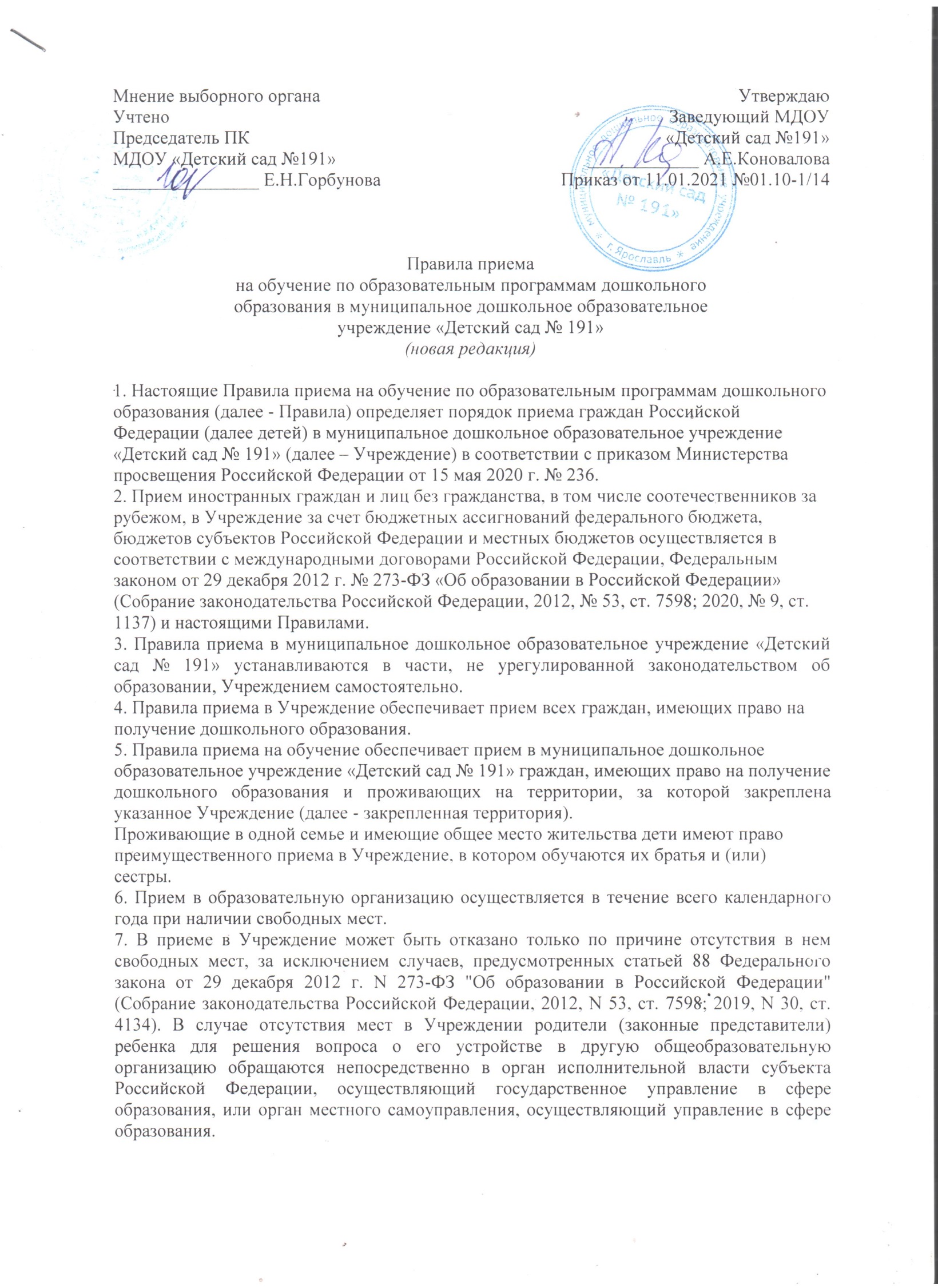 8. Прием в Учреждение осуществляется на основании списков утвержденных комиссией по комплектованию департамента образования мэрии города Ярославля посредством использования региональной информационной системы, указанных в части 14 статьи 98 Федерального закона от 29 декабря 2012 г. N 273-ФЗ «Об образовании в Российской Федерации». 9. Документы о приеме подаются в Учреждение, в которое ребенок направлен (согласно утвержденных списков по комплектованию) в рамках реализации государственной и муниципальной услуги, предоставляемой органами исполнительной власти субъектов Российской Федерации и органами местного самоуправления, по приему заявлений, постановке на учет и зачислению детей в образовательные организации, реализующие основную образовательную программу дошкольного образования (детские сады). 10. Прием в Учреждение осуществляются по личному заявлению родителя (законного представителя) ребенка (приложение № 1 к Правилам). Заявление о приеме представляется в Учреждение на бумажном носителе и (или) в электронной форме через единый портал государственных и муниципальных услуг (функций). В заявлении для приема родителями (законными представителями) ребенка указываются следующие сведения: а) фамилия, имя, отчество (последнее - при наличии) ребенка; 6) дата рождения ребенка; в) реквизиты свидетельства о рождении ребенка; г) адрес места жительства (места пребывания, места фактического проживания) ребенка; д) фамилия, имя, отчество (последнее - при наличии) родителей (законных представителей) ребенка; е) реквизиты документа, удостоверяющего личность родителя (законного представителя) ребенка; ж) реквизиты документа, подтверждающего установление опеки (при наличии); з) адрес электронной почты, номер телефона (при наличии) родителей (законных представителей) ребенка; и) о выборе языка образования, родного языка из числа языков народов Российской Федерации, в том числе русского языка как родного языка; к) о потребности в обучении ребенка по адаптированной образовательной программе дошкольного образования и (или) в создании специальных условий для организации обучения и воспитания ребенка-инвалида в соответствии с индивидуальной программой реабилитации инвалида (при наличии); л) о направленности дошкольной группы; м) о необходимом режиме пребывания ребенка; н) о желаемой дате приема на обучение. 11. Для приема в Учреждение родители (законные представители) ребенка предъявляют следующие документы: - документ, удостоверяющий личность родителя (законного представителя) ребенка, либо документ, удостоверяющий личность иностранного гражданина или лица без гражданства в Российской Федерации в соответствии со статьей 10 Федерального закона от 25 июля 2002 г. N 115-ФЗ "О правовом положении иностранных граждан в Российской Федерации" (Собрание законодательства Российской Федерации, 2002, N 30, ст. 3032); - свидетельство о рождении ребенка или для иностранных граждан и лиц без гражданства - документ(-ы), удостоверяющий(е) личность ребенка и подтверждающий(е) законность представления прав ребенка; - документ, подтверждающий установление опеки (при необходимости); - свидетельство о регистрации ребенка по месту жительства или по месту пребывания на закрепленной территории или документ, содержащий сведения о месте пребывания, месте фактического проживания ребенка; - документ психолого-медико-педагогической комиссии (при необходимости); Родители (законные представители) ребенка, являющиеся иностранными гражданами или лицами без гражданства, дополнительно предъявляют документ, подтверждающий право заявителя на пребывание в Российской Федерации. Иностранные граждане и лица без гражданства все документы представляют на русском языке или вместе с заверенным переводом на русский язык. 12. Для приема родители (законные представители) ребенка дополнительно предъявляют в образовательную организацию медицинское заключение (форма № 026- у-2000). Пункт 11.1 СанПиН 2.4.1.3049-13 Санитарно-эпидемиологические требования к устройству, содержанию и организации режима работы дошкольных образовательных организаций, утвержденных постановлением Главного государственного санитарного врача Российской Федерации от 15 мая 2013 г. N 26 (зарегистрировано Министерством юстиции Российской Федерации 29 мая 2013 г., регистрационный N 28564) с изменениями, внесенными постановлениями Главного государственного санитарного врача Российской Федерации от 20 июля 2015 г. № 28 (зарегистрировано Министерством юстиции Российской Федерации 3 августа 2015 г., регистрационный № 38312), от 27 августа 2015 г. № 41 (зарегистрировано Министерством юстиции Российской Федерации 4 сентября 2015 г., регистрационный N 38824). 13. Копии предъявляемых при приеме документов хранятся в образовательной организации. 14. Дети с ограниченными возможностями здоровья принимаются на обучение по адаптированной образовательной программе дошкольного образования только с согласия родителей (законных представителей) ребенка и на основании рекомендаций психолого-медико-педагогической комиссии. 15. Требование представления иных документов для приема детей в Учреждение в части, не урегулированной законодательством об образовании, не допускается. 16. Заявление о приеме в Учреждение и копии документов регистрируются заведующим Учреждения или уполномоченным им должностным лицом, ответственным за прием документов, в журнале приема заявлений о приеме в Учреждение. После регистрации родителю (законному представителю) ребенка выдается документ, заверенный подписью должностного лица Учреждения, ответственного за прием документов, содержащий индивидуальный номер заявления и перечень представленных при приеме документов. 17. Ребенок, родители (законные представители) которого не представили необходимые для приема документы в соответствии с пунктом 12 настоящих Правил, остается на учете и направляется в муниципальную образовательную организацию (Учреждение) после подтверждения родителем (законным представителем) нуждаемости в предоставлении места. 18. После приема документов, указанных в пункте 12 настоящего Порядка, Учреждение заключает договор об образовании по образовательным программам дошкольного образования (далее - договор) с родителями (законными представителями) ребенка. 19. Заведующий Учреждения издает распорядительный акт (приказ) о зачислении ребенка в Учреждение (далее - приказ) в течение трех рабочих дней после заключения договора. Приказ в трехдневный срок после издания размещается на информационном стенде образовательной организации. На официальном сайте Учреждения в сети Интернет размещаются реквизиты распорядительного акта (приказа), наименование возрастной группы, число детей, зачисленных в указанную возрастную группу. После издания приказа, ребенок снимается с учета детей, нуждающихся в предоставлении места в муниципальной образовательной организации. 20. На каждого ребенка, зачисленного в Учреждение, оформляется личное дело, в котором хранятся все предоставленные родителями (законными представителями) ребенка документы. 21. Учреждение обязано ознакомить родителей (законных представителей) ребенка со своим уставом, лицензией на осуществление образовательной деятельности, с образовательными программами и другими документами, регламентирующими организацию и осуществление образовательной деятельности, права и обязанности воспитанников. Копии указанных документов, информация о сроках приема документов, указанных в пункте 11 настоящих Правил, размещаются на информационном стенде Учреждения и на официальном сайте sch-sad191.edu.yar.ru в информационно-телекоммуникационной сети «Интернет». 22. Учреждение размещает на информационном стенде Учреждения и на официальном сайте Учреждения распорядительный акт органа местного самоуправления о закреплении Учреждения за конкретными территориями городского округа, издаваемый не позднее 1 апреля текущего года (далее - распорядительный акт о закрепленной территории). 23. Факт ознакомления родителей (законных представителей) ребенка, в том числе через официальный сайт Учреждения, с указанными документами фиксируется в заявлении о приеме в Учреждение и заверяется личной подписью родителей (законных представителей) ребенка. Приложение № 1 к Правилам ЗАЯВЛЕНИЕ     Прошу принять моего ребенка _________________________________________________________                                                                              (фамилия, имя ребенка)Дата рождения:   «____»________________ 20___ г.   место рождения:_________________________в группу  №_________                       «_____»__________________20____г.  _____________________                ___                   _                   ______(дата зачисления)      ___________________________________________________________________________________________________________________________________                              Подпись______________СВЕДЕНИЯ О РОДИТЕЛЯХФ.И.О. отца__________________________________________________________________________Контактные телефоны____________________________________________________________________________Адрес места жительства:__________________________________________________________________________Ф.И.О. матери_______________________________________________________________________Контактные телефоны___________________________________________________________________________Адрес места жительства:_________________________________________________________________________С уставом учреждения, лицензией на  осуществление образовательной деятельности, размещенными на сайте образовательного учреждения, с образовательными программами, с нормативно - правовыми актами, с правами и обязанностями воспитанников ознакомлен(а):С приказом департамента образования Ярославской области № 10-нп от  25.03.2014г      «Об утверждении Порядка назначения и выплаты компенсации части родительской платы за присмотр и уход за детьми» ознакомлен(а):Согласен на обработку моих персональных данных и персональных данных ребенка в порядке, установленном законодательством Российской Федерации: Заведующему  МДОУ «Детский сад № 191»Коноваловой Антонине Евгеньевне Заведующему  МДОУ «Детский сад № 191»Коноваловой Антонине Евгеньевне Заведующему  МДОУ «Детский сад № 191»Коноваловой Антонине Евгеньевне Заведующему  МДОУ «Детский сад № 191»Коноваловой Антонине Евгеньевне Заведующему  МДОУ «Детский сад № 191»Коноваловой Антонине Евгеньевне Заведующему  МДОУ «Детский сад № 191»Коноваловой Антонине ЕвгеньевнеФамилияФамилияФамилияИмяОтчествоОтчествоОтчество(родителя (законного представителя) в родительном  падеже)(родителя (законного представителя) в родительном  падеже)(родителя (законного представителя) в родительном  падеже)Проживающего по адресу:Проживающего по адресу:Проживающего по адресу:Проживающего по адресу:Проживающего по адресу:Контактный телефонКонтактный телефонКонтактный телефонКонтактный телефонe-maile-mail(подписи)(расшифровка подписей)(подписи)(расшифровка подписей)(подписи)(подписи)(подписи)(подписи)(подписи)(подписи)(расшифровка подписей)(расшифровка подписей)(расшифровка подписей)“”20г.г.ПодписьПодписьПодписьПодписьПодписьПодписьПодпись